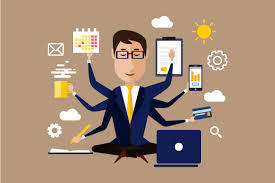 multitask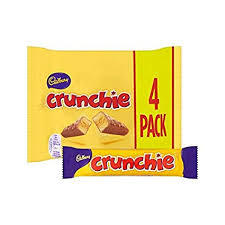 multipack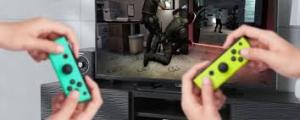 multiplayer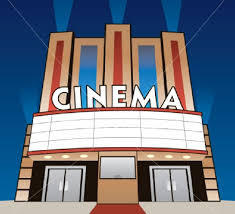 multiplex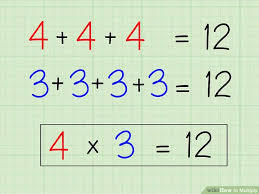 multiply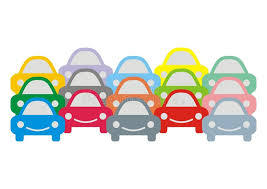 multitude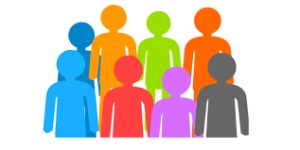 multiple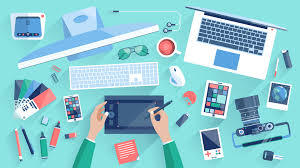 multimedia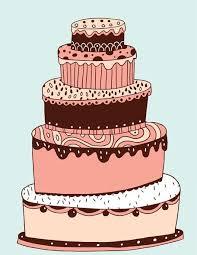 multilayered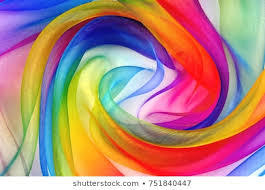 multicoloured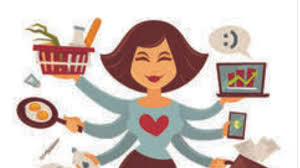 multitalented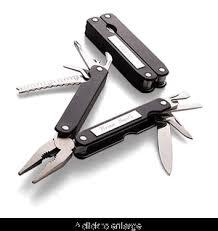 multipurpose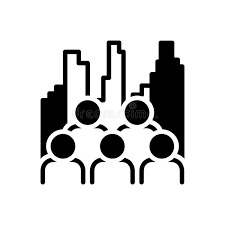 multiplicity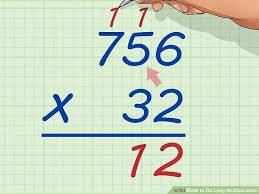 multiplication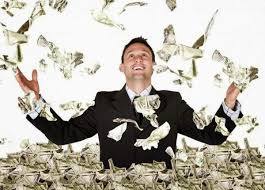 multimillionaire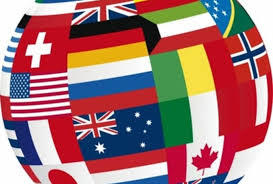 multinational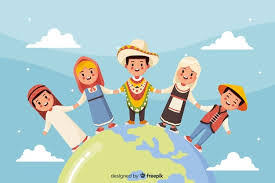 multicultural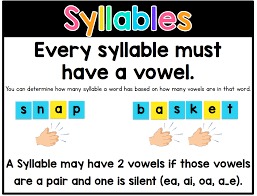 multisyllabic